Bouwer, …… de …………… de 20…Sr. Intendente Municipal:El que suscribe …………………………………………………………………………………………………………, en carácter de ……………………………………………………………… de la firma ………………………………..……………… …………………………………… ubicada en …………………………………………………………………………, de la localidad de Bouwer, solicita factibilidad o permiso de localización para la habilitación de comercial del establecimiento destinado a ………………………………………………………………………………………………, en caso de corresponder. DATOS REFERNCIALES PERSONA FISICA/ JURIDICA:Apellido y Nombre / Razón Social: ………………………………………………………………………………………………….DNI /CUIL: ………………………………………………………………………………………………………………………………………Teléfono: ………………………………………………………………………………………………………………………………………….DOMICILIO REAL:Calle y N°: ……………………………………………………………………………………………………………………………………………Localidad: ……………………………………………………………………..Provincia: ………………………………………………..SUPERFICIES:Superficie del terreno		  ……………………….Superficie cubierta existente 	   ……………………....Superficie proyectada		  …………………………MEMORIA DESCRIPTIVA:Descripción del emprendimiento /proyecto: ……………………………………………………………….………………………………………………………………………………………………………………………………………………….………………….………….Actividad Principal: ……………………………………………………………………………………………………………..……………..Actividad Secundaria: …………………………………………………………………………………………………………………………Insumos:  …………………………………………………………………………………………………………………………………………………………………………………………………………………………………………………………..…………………….……….……….…….Tecnología: …………………………………………………………………………………………………………………………….……….....Mano de obra /personal empleado: ……………………………………………………………………………………………..……Consumo de energía mensual estimado: …………………………………………………………………………………….………Consumo de agua mensual estimado: ………………………………………………………………………………………..…..….Generación de residuos: (sólidos urbanos – líquidos – gaseosos – peligrosos) …………………………………CROQUIS DE UBICACIÓN DEL EMPRENDIMIENTO:Descripción:……………………………………………………………………………………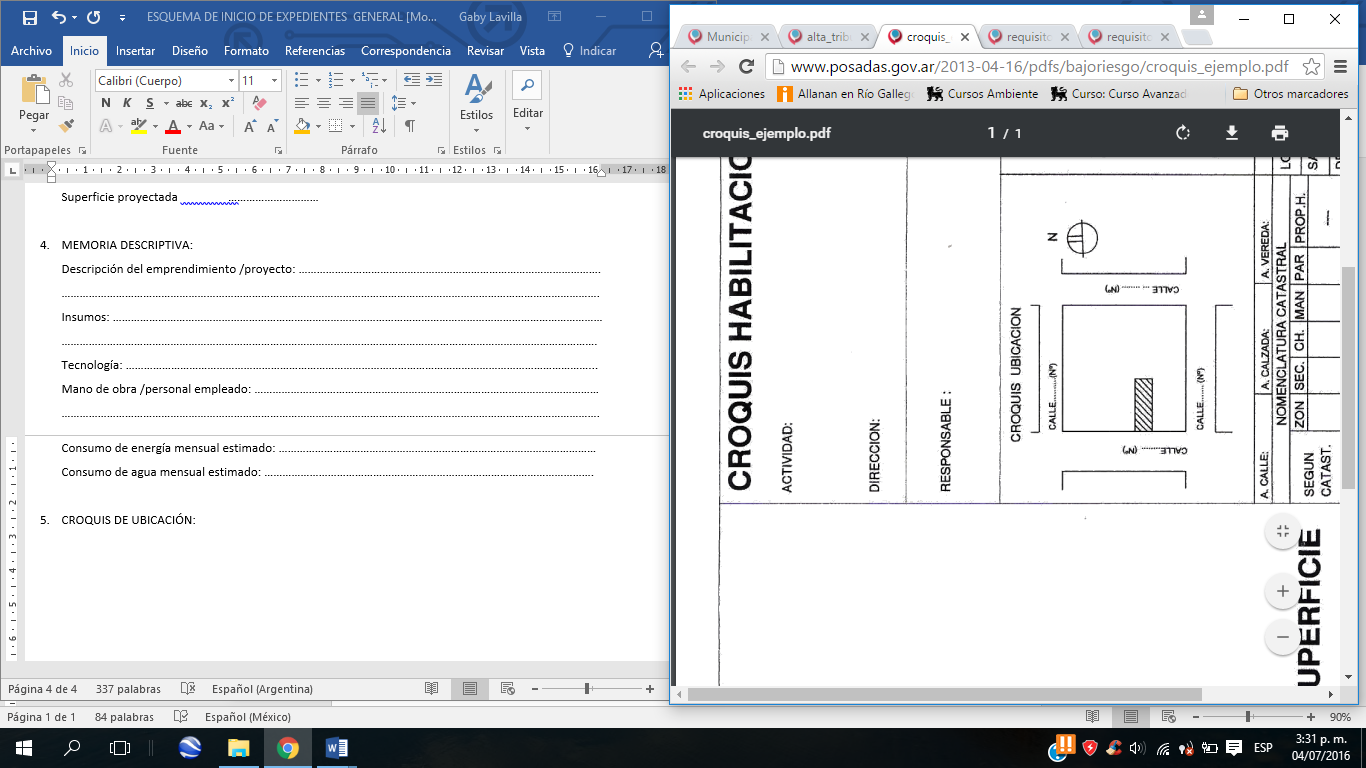 …………………………………………………..…………………………………………………………………………………………..………………………Certificación catastral: ………………………………………………………………………………….………………………………………………………………………………….………………………………………………………………………………….OTROS DATOS:…………………………………………………………………………………………………………………………………………………………….………………………………………………………………………………………………………………………………………………………………………..…………………………………………………………………………………………………………………………………………………….El que suscribe ………………………………………………………………………………, en su carácter de ……………………………. ……………………………………………………………………………….., afirma que los datos consignados en este formulario son correctos y completos y que ha confeccionado esta Declaración Jurada, sin omitir ni falsear dato alguno, siendo fiel expresión de la verdad. Además, declara bajo juramento que la actividad no ha sido iniciada al día de la fecha. 									-----------------------------------------Firma y aclaraciónDOCUMENTACION ADJUNTA:Fotocopia DNI / Acreditación de personería jurídica en caso de corresponderRelación contractual con la propiedad (escritura, boleto compra – venta, contrato alquiler, etc.)Impuesto / servicio del titularData fiscalIngresos Brutos